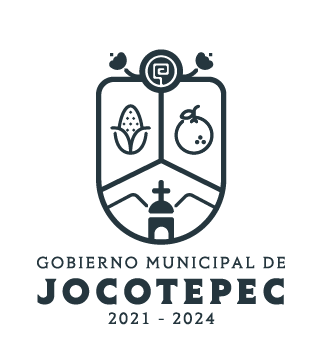 ¿Cuáles fueron las acciones proyectadas (Obras, proyectos o programas) o planeadas para este trimestre?Mejorar normas, procedimientos y sistemas de información para el manejo de la Hacienda Mpal.Mejorar la entrega oportuna de la cuenta pública.Mejorar el porcentaje de autonomía de ingresos.Mejorar el porcentaje de contribuyentes cumplidos.Mejorar el porcentaje de avance de gasto responsable.Mejorar el porcentaje de promedio de tiempo para pago a proveedores.Mejorar el porcentaje de gestión a las solicitudes de recursos materiales.Mejorar el porcentaje de avance de las actividades concluidas.Mejorar el porcentaje de avance en la actualización de registro de base de datos.Mejorar el porcentaje de avance de implementación.Mejorar el porcentaje de avance en la digitalización.Resultados Trimestrales (Describir cuáles fueron los programas, proyectos, actividades y/o obras que se realizaron en este trimestre).Mejorar normas, procedimientos y sistemas de información para el manejo de la Hacienda Mpal.Mejorar la entrega oportuna de la cuenta pública.Mejorar el porcentaje de autonomía de ingresos.Mejorar el porcentaje de contribuyentes cumplidos.Mejorar el porcentaje de avance de gasto responsable.Mejorar el porcentaje de promedio de tiempo para pago a proveedores.Mejorar el porcentaje de gestión a las solicitudes de recursos materiales.Mejorar el porcentaje de avance de las actividades concluidas.Mejorar el porcentaje de avance en la actualización de registro de base de datos.Mejorar el porcentaje de avance de implementación.Mejorar el porcentaje de avance en la digitalización.Montos (Si los hubiera) del desarrollo de dichas actividades. ¿Se ajustó a lo presupuestado?SiEn que beneficia a la población o un grupo en específico lo desarrollado en este trimestre.En el cumplimiento de los fines encaminados a obtener el bien común de todo el conjunto de la sociedad; resolviendo la problemática de la población en materia agua potable, drenaje, alcantarillado, tratamiento y disposición de aguas residuales, alumbrado público, aseo público, infraestructura, salud y seguridad, etc.¿A qué programa de su POA pertenecen las acciones realizadas y a que Ejes del Plan Municipal de Desarrollo 2021-2024 se alinean?Programa 1. Administración Eficiente de los Recursos Económicos en la Administración.Programa 2. Fortalecimiento de las Finanzas Públicas.Eje.  Administración Eficaz y EficienteDe manera puntual basándose en la pregunta 2 (Resultados Trimestrales) y en su POA, llene la siguiente tabla, según el trabajo realizado este trimestre.NºPROGRAMA O ACTIVIDAD POA 2022ACTIVIDAD NO CONTEMPLADA(Llenar esta columna solo en caso de existir alguna estrategia no prevista)Nº LINEAS DE ACCIÓN O ACTIVIDADES PROYECTADASNº LINEAS DE ACCIÓN O ACTIVIDADES REALIZADASRESULTADO(Actividades. realizadas/Actividades. Proyectadas*100)1Administración Eficiente de los Recursos Económicos en la Administración.1111100%2Fortalecimiento de las finanzas públicas.12975%TOTAL87.5 %